PERSEPSI REMAJA TERHADAP KAUM LGBT DI KOTA BANDUNGStudi Deskriptif Kualitatif Pada Siswa-Siswi SMA Di Kota BandungOleh :MUHAMMAD SAID PANCA NASUTION132050033SKRIPSIUntuk Memperoleh Gelar Sarjana Pada Program Studi Ilmu KomunikasiFakultas Ilmu Sosial dan Ilmu Politik Universitas Pasundan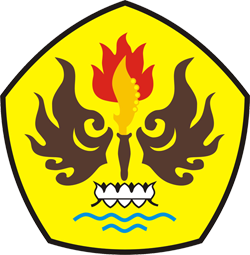 FAKULTAS ILMU SOSIAL DAN ILMU POLITIKUNIVERSITAS PASUNDANBANDUNG2017